ПРОТОКОЛ  №25від  08.02.2022 р. м. МиколаївЗасідання постійної комісіїміської ради з питань охорониздоров’я, соціального захисту населення,освіти, культури, туризму, молоді та спортуПрисутні депутати Миколаївської міської ради Миколаївського району Миколаївської області VIII скликання:Голова комісії:  Г. НордСекретар комісії: О. КузьмінаЧлени комісії: М. Карцев, О. Мєдвєдєв, М. Грачова, З. Моторна,                             С. МартиросовВідсутні члени комісії: Р. МоскаленкоЗапрошені та присутні: С. Макарова, заступник начальника управління освіти Миколаївської міської ради;  Н. Рощіна, головний спеціаліст управління освіти Миколаївської міської ради; О. Каплинська, заступник начальника відділу загальної середньої та дошкільної освіти управління освіти  Миколаївської міської ради; Ю. Степанець, депутат Миколаївської міської ради VIII скликання;                         І. Руденко, представник батьків учнів  ЗОШ №56; С. Романова, представник батьківського комітету  ЗОШ №57; С. Василенко, директор департаменту праці та соціального захисту населення, О. Мазур, директор ЗОШ №56; О. Карпенко, директор ліцею №42; О. Хмельна, заступник директора ЗОШ №57; І. Римар, директор ліцею №55; І. Бондаренко, начальник управління у справах фізичної культури і спорту Миколаївської  міської ради; представники преси та телебачення та інші. ПОРЯДОК ДЕННИЙ1. Обговорення та формування плану роботи постійної комісії на 1 півріччя 2022 року.2. Звіт щодо виконання міської програми «Соціальний захист» на 2020-2022 роки. Примітка: за вих. № 3842/09.01-3/22-2 від 24.01.2022, вх. №300 від 26.01.2022Для обговорення питання запрошено:   	С. Василенко, начальник департаменту праці та соціального захисту населення  Миколаївської міської ради.	3. Проєкт рішення Миколаївської міської ради «Про затвердження Положення про міський територіальний центр соціального обслуговування (надання соціальних послуг)», файл  s-sz-008gk.	Примітка: відповідно до супровідного листа управління апарату за вх.№444 від 03.02.2022.Для обговорення питання запрошено:   С. Василенко, начальник департаменту праці та соціального захисту населення  Миколаївської міської ради.4. Звіт про результати виконання міської програми «Фізична культура і спорт» на 2019 – 2021 роки та плани на 2022 рік.Примітка: за вих. № 4959/16.01-10/22-2 від 28.01.2022.Для обговорення питання запрошено:І. Бондаренко, начальник управління у справах фізичної культури і спорту Миколаївської  міської ради.5. Інформація начальника управління освіти Г.Личко на виконання рекомендацій засідання постійної комісії від 25.01.2022: 5.1. Щодо наявності у закладах освіти навчальних кабінетів, відсоток їх забезпечення відповідним обладнанням, відсоток забезпечення закладів освіти вчителями (додаток №1);. 5.2 Щодо потужності закладів загальної середньої освіти за новими ДБН та фактичну наповнюваність закладів у 2021/2022 навчальному році (додаток №2);5.3 Щодо закладів загальної середньої освіти Миколаївський ліцей №42 та Миколаївська загальноосвітня школа І-ІІІ ступенів №56     (додаток №3);5.4. Щодо закладів загальної середньої освіти Миколаївський ліцей №55  (гімназія №4) та Миколаївська загальноосвітня школа І-ІІІ ступенів ім. Т.Шевченка №57 (додаток №4);5.5 Щодо зміни структури муніципальної ради, кількісного складу стейкхолдерів освітньої галузі, які можуть входити до їх складу (додаток №5).Для обговорення питання запрошено:Г. Личко, начальник управління освіти; І. Руденко, представник батьків учнів  ЗОШ №56;Представник батьків учнів  ЗОШ №57;Директора навчальних закладів: Миколаївського ліцею №42 та №55(гімназія №4), ЗОШ №56 та ЗОШ №57.РОЗГЛЯНУЛИ:1. Обговорення та формування плану роботи постійної комісії на 1 півріччя 2022 року.Висновок постійної комісії:1. Прийняти за основу план роботи постійної комісії на 1 півріччя 2022 року. Голосували: «за» - 7; «проти» - 0; «утримались» - 0.2. Звіт щодо виконання міської програми «Соціальний захист» на 2020-2022 роки. Примітка: за вих. № 3842/09.01-3/22-2 від 24.01.2022, вх. №300 від 26.01.2022Слухали: С. Василенко, який проінформував членів постійної комісії щодо даного питання,  зазначив, що виконання програми «Соціальний захист» за 2021 рік склав 99,8% із запланованого. Проінформував, що на 2022 рік показники програми зменшено за рахунок передачі частини заходів управлінню у справах ветеранів війни, внутрішньо переміщених осіб.Г. Норд, яка запитала яка ситуація з міським центром соціально-психологічної реабілітації дітей та молоді з функціональними обмеженнями 18+.  С. Василенко, який відповів на поставленне питання, зазначив, що наразі на обслуговуванні 7 осіб, але центр повноцінно не функціонує, оскільки не затверджено нове положення, яке найближчим часом планується винести на розгляд постійної комісії.  Проінформував, що з 14 штатних одиниць зайнято 11. Г. Норд, яка звернулася до начальника департаменту праці та соціального захисту населення з проханням, при  розгляді  питання щодо затвердження положення про  міський центр соціально-психологічної реабілітації дітей та молоді з функціональними обмеженнями 18+, запросити до обговорення директора даного центру. Висновок постійної комісії:1. Прийняти до відома звіт щодо виконання міської програми «Соціальний захист» на 2020-2022 роки.  Голосували: «за» - 7; «проти» - 0; «утримались» -0 .2. Доручити начальнику департаменту праці та соціального захисту населення С. Василенко, запросити на засідання постійної комісії, на якому буде винесено питання затвердження положення про  міський центр соціально-психологічної реабілітації дітей та молоді з функціональними обмеженнями 18+, керівника даного центру для розгляду питання по суті та заслуховування розгорнутих планів щодо діяльність центру. Примітка: висновок на голосування не ставився. 	3. Проєкт рішення Миколаївської міської ради «Про затвердження Положення про міський територіальний центр соціального обслуговування (надання соціальних послуг)», файл  s-sz-008gk.	Примітка: відповідно до супровідного листа управління апарату за вх.№444 від 03.02.2022.Слухали: С. Василенка, який зазначив, що проєкт рішення розроблено відповідно до  Закону України «Про соціальні послуги».  Проінформував стосовно змін які були внесені, а саме  змінилися категорія осіб, які можуть отримувати послуги у територіальному центрі (додані категорії: діти з інвалідністю віком від 3 до 18 років, особи з частковою або повною втратою рухової активності і пам’яті,  особи з психічними та поведінковими розладами); частково змінилися завдання (додано внесення відомостей про отримувачів соціальних послуг до Реєстру надавачів та отримувачів соціальних послуг та здійснення моніторингу якості надання соціальних послуг); змінилася структура територіального центру, а саме адміністративний апарат розділили по відділенням; змінено вимоги до призначення на посаду директора центру;  збільшився перелік соціальних послуг (денний догляд, паліативний догляд, соціальна реабілітація осіб з інтелектуальними та психічними порушеннями, фізичний супровід осіб з інвалідністю, які мають порушення опорно-рухового апарату, тимчасовий відпочинок осіб, які здійснюють догляд за особами з інвалідністю (на сьогоднішній у м. Миколаєві день відсутня).      В обговоренні прийняли участь члени постійної комісії.Висновок постійної комісії:	1. Підтримати та винести на розгляд сесії Миколаївської міської ради проєкт рішення Миколаївської міської ради «Про затвердження Положення про міський територіальний центр соціального обслуговування (надання соціальних послуг)», файл  s-sz-008gk. Голосували: «за» - 7; «проти» - 0; «утримались» - 0.4. Звіт про результати виконання міської програми «Фізична культура і спорт» на 2019 – 2021 роки та плани на 2022 рік.Примітка: за вих. № 4959/16.01-10/22-2 від 28.01.2022.Слухали: І. Бондаренко, яка проінформувала про результати виконання міської програми «Фізична культура і спорт» на 2019 – 2021 роки. Зазначила, що на виконання доручення депутата  Миколаївської міської ради VIII скликання Р. Агабекова було підготовлено рейтинг шкіл та рейтинг по кожному виду спорту, підведені підсумки та розроблено рейтинги по командним видах спорту, визначена пріорітетність оліймпійських/ неолімпійських видів спорту. Проінформувала, що згодом планується відкриття басейну СК «Зоря», який наразі є недоступним для маломобільних груп населення. Зазначила, що планується передати з департаменту праці та соціального захисту населення на баланс СК «Зоря» спеціальні візки, на які будуть  пересаджувати маломобільних осіб. Ю. Степанця, який зазначив, що завтра на базі СК «Зоря» відбудеться зустріч з директором управління капітального будівництва, запропонував всім бажаючим долучитися для перевірки доступність даного обˈєкту.Г. Норд, яка запропонувала рекомендувати управлінню у справах фізичної культури і спорту та управлінню капітального будівництва надати інформацію щодо доступності басейну СК «Зоря» для маломобільних груп населення та пропозиції щодо вирішення даного питання. З. Моторна, яка зазначила, що не відомо як буде вирішуватися дане питання, тому необхідно тримати його на контролі та запропонувала через певний час запитати у управління у справах фізичної культури і спорту про стан справ. Ю. Степанця, який зазначив, що відповідно до технічніх завданнь було вказано не передбачати доступ до басейну через неможливість переоснащення чаші басейну.Г. Норд, яка зазначила, що на минулих засіданнях обговорювалося питання щодо структури спортивних шкіл відповідно до програм по видам спорту, пояснила, що є програми по видам спорту, які регламентують кількість груп відповідного рівня підготовки по кожному виду спорту, спортивній школі та в місті в цілому.  Звернулася до начальника управління у справах фізичної культури і спорту надати інформацію чи є розбіжності та чому.       І. Бондаренко, надала відповідь на поставлене запитання, зазначила, що було проведено моніторинг по спортивним школам з кожного виду спорту та управління у справах фізичної культури і спорту передасть дану інформацію на розгляд постійної комісії. Проінформувала, що розглядається можливість розформувати школи по видам спорту. Г. Норд, яка запитала чи створено реєстр спортсменів.І. Бондаренко, яка зазначила, що  реєстр спортсменів планується створити до кінця лютого та він буде висвітлений на офіційному сайті управління у справах фізичної культури і спорту.Проінформувала щодо плану робіт на  2022 рік. О. Мєдвєдєва, який зазначив, що першим пунктом у планах на 2022 рік – планується збільшення охоплення спортивними секціями окремих категорій населення, запитав як планується залучати осіб з інвалідністю. Запитав, які будуть заходи вживатися для забезпечення доступності, скільки коштів необхідно для реалізації для реалізації даних заходів. І. Бондаренко, яка зазначила, що програмою заплановано відкриття у дитячо-юнацьких спортивних школах відділення з видів спорту для осіб з інвалідністю. С. Василенко, який зазначив, що є програма «Миколаїв без бар’єрів», яка розробляється департаментом праці та соціального захисту населення  та найближчим часом буде винесена на розгляд постійних комісій. Г. Норд, яка завернулась до начальника управління у справах фізичної культури і спорту Миколаївської  міської ради з проханням надати на розгляд постійної комісії, у двохтижневий термін,  розгорнутий план робіт на  2022 рік (у більш прикладній формі з цифрами, критеріями тощо). Обговорення щодо громадської організації Миколаївський міський фізкультурно-оздоровчий клуб інвалідів «Вікторія».Г. Норд, яка зазначила,  що у поточному році клуб «Вікторія, по-суті, виконував ті ж самі статутні завдання, що й міський центр соціально-психологічної реабілітації дітей та молоді з функціональними обмеженнями 18+, повідомила, що клуб розташовується на території, що належить до комунальної власності міста,  комунальні витрати та ставки працівників сплачуються за рахунок місцевого бюджету. З метою збереження фінансування з міського бюджету та набутих клубом «Вікторія» можливостей були запропоновані наступні можливості: у міському центрі соціально-психологічної реабілітації дітей та молоді з функціональними обмеженнями 18+ є відкриті вакансії, тому було запропоновано на території, де зараз розташовується клуб «Вікторія»,  створити відділення центру 18+ та перевести працівників клубу «Вікторія» до даної комунальної установи.Проінформувала, що подали 9 ставок для ГО «Вікторія», з яких 3 ставки – адміністративний персонал. Р. Бузика та О. Мєдвєдєва, які зазначили, що клуб є надзвичайно важливим осередком у роботі для людей з інвалідністю.Р. Бузика та О. Виноградову, які наголосили, що клуб – спортивна організація та не зрозуміло як працівники клубу «Вікторія», зможуть виконувати свої повноваження відповідно до затвердженого статуту центру 18+, наприклад приймати участь у спортивних заходах.  О. Виноградову, яка зазначила, що питання щодо припинення фінансування громадських організацій виникло через висновок антикорупційного комітету, у якому вказано, що відсутня звітність, відсутній конкретний розпису по заходам, однак дана звітність наявна та  надається. Проінформувала, що у даному документі вказано, що у разі прийняття міською радою рішення фінансувати з місцевого бюджету, необхідно передбачити конкретні цілі, напрямки, заходи на які будуть виділятися кошти та прописати форму звітування. І. Бондаренко, яка зазначила, що опрацьовується можливість, що клуб «Вікторія» залишити на міському фінансуванні, а щодо фінансування  спортивних клубів/громадських організацій, створити комісію та на конкурсній основі за напрямками надавати фінансову підтримку на придбання форми та учбову-спортивну роботу та вирішується питання щодо розробки алгоритмів звітності. Зазначила, що якщо дане рішення пройде антикорупційний комітет, таке рішення буде винесено на розгляд депутатському корпусу. О. Мєдвєдєва, який запропонував рекомендувати внести зміни в програму «Фізична культура і спорт» на 2022-2025 рр. передбачивши в ній фінансування на громадську організації Миколаївський міський фізкультурно-оздоровчий клуб інвалідів «Вікторія».С. Матриросов, який зазначив, що необхідно вивчити питання. О. Мєдвєдєва, який зазначив, що необхідно запросити яка потрібна форма звітності, щоб клуб «Вікторія» її підготував.Г. Норд, яка звернулася до представників клубу «Вікторія»   з проханням передати на розгляд постійної комісії конкретну інформацію щодо  клубу,  яку роботу здійснює, визначити які посади будуть у фінансуванні та які функції будуть здійснювати 9 штатних одиниць, крім тих заходів, які закладені в бюджет та будуть профінансовані,надати  інформацію стосовно спортсменів. Звернулася з проханням до директора департаменту праці та соціального захисту населення надати проєкт положення про міський центр соціально-психологічної реабілітації дітей та молоді з функціональними обмеженнями 18+ та його статутні завдання.М. Карцев, який зазначив, що крім інформації, надати  пропозиції як реформуватися, щоб надалі  отримувати фінансування. О. Виноградову, яка зауважила, що управління у справах фізичної культури і спорту має надати форму за якою мають звітувати.  В обговоренні прийняли участь члени постійної комісії. Висновок постійної комісії:1. Рекомендувати управлінню у справах фізичної культури і спорту та управлінню капітального будівництва надати інформацію щодо доступності басейну СК «Зоря» для маломобільних груп населення та пропозиції щодо вирішення даного питання. Голосували: «за» - 7; «проти» - 0; «утримались» - 0.2. Рекомендувати управлінню у справах фізичної культури і спорту надати, у двох тижневий термін, інформацію щодо структури спортивних груп усіх рівнів підготовки  в  розрізі видів спорту по кожній школі та інформацію як планується вирішуватися невідповідність  кількості спортивних груп різних рівнів підготовки програмам  по видам спорту.Примітка: питання на голосування не ставилося.3. Прийняти до відома звіт про результати виконання міської програми «Фізична культура і спорт» на 2019 – 2021 роки.Голосували: «за» - 7; «проти» - 0; «утримались» - 0.4. Рекомендувати управлінню у справах фізичної культури і спорту надати, у двох тижневий термін, розширений план робіт на 2022 рік. Примітка: питання на голосування не ставилося.5. Прийняти до відома інформацію щодо  громадської організації Миколаївський міський фізкультурно-оздоровчий клуб інвалідів «Вікторія». Голосували: «за» - 7; «проти» - 0; «утримались» - 0.5. Інформація начальника управління освіти Г.Личко на виконання рекомендацій засідання постійної комісії від 25.01.2022: 5.1. Щодо наявності у закладах освіти навчальних кабінетів, відсоток їх забезпечення відповідним обладнанням, відсоток забезпечення закладів освіти вчителями (додаток №1). Слухали: С. Макарову, яка зазначила, що за рахунок економії заплановано здійснити закупівлю обладнання для навчальних кабінетів. Г. Норд, яка запитала, як закривається питання відповідності ліцензійним вимогам. С. Макарову, яка надала відповідь на дане питання, зазначила що через недостачу фінансування відсутня можливість забезпечити всі заклади, проінформувала  що  у керівників навчальних закладів зібрали інформацію яке обладнання необхідно. З. Моторну, яка запропонувала рекомендувати департаменту фінансів при коригуванні бюджету виділити кошти на забезпечення даних потреб. Г. Норд, звернулася до заступника начальника управління освіти з проханням  надати приблизні розрахунки, хоча б на три роки,  скільки необхідно коштів для того щоб довести забезпеченість хоча б до 70%. С. Макарову, яка проінформувала щодо забезпеченості викладачами, зазначила, що наразі ситуація не є критичною та вирішується за рахунок додаткового навантаження. Г. Норд, яка зазначила що необхідно стимулювати молодих спеціалістів до викладання в начальних закладах, можливо шляхом забезпечення доступного житла. Звернулася до управління освіти Миколаївської міської ради з проханням надати пропозиції щодо збереження/забезпечення відновлення викладацьких кадрів.В обговоренні прийняли участь члени постійної комісії.Висновок постійної комісії:1. Управлінню освіти, у двохтижневий термін,  надати на розгляд постійної комісії план по забезпеченню обладнанням предметних кабінетів та розрахунки вартості в розрізі кожної школи.   Голосували: «за» - 7; «проти» -0 ; «утримались» - 0.2. Управлінню освіти, у двохтижневий термін,  надати на розгляд постійної комісії пропозиції щодо збереження/забезпечення відновлення викладацьких кадрів.Примітка: питання на голосування не ставилося. 5.2 Щодо потужності закладів загальної середньої освіти за новими ДБН та фактичну наповнюваність закладів у 2021/2022 навчальному році (додаток №2);Слухали: Г. Норд, що планується робити  з невідповідністю наповнюваність закладів у порівнянні   з нормами ДБН та фактичної наповнюваності. Запропонувала вирахувати різницю між нормативами та фактичною наповнюваністю закладу та надати пояснення чому наявні розбіжності.В обговоренні прийняли участь члени постійної комісії. Висновок постійної комісії:1. Прийняти до відома інформацію щодо потужності закладів загальної середньої освіти за новими ДБН та фактичну наповнюваність закладів у 2021/2022 навчальному році.Голосували: «за» - 2 (М.Карцев, О. Кузьміна); «проти» -0; «утримались» - 4 (С. Мартиросов, Г.Норд, М. Грачова, З. Моторна).Примітка: Рішення не прийнято за результатами голосування.                      О. Мєдвєдєв під час обговорення та голосування питання був відсутній.  5.3 Щодо закладів загальної середньої освіти Миколаївський ліцей №42 та Миколаївська загальноосвітня школа І-ІІІ ступенів №56  (додаток №3);Слухали: С. Макарову, як зазначила, що при прийнятті рішення щодо надання ЗОШ №42 статусу ліцею муніципальна рада  керувалася показниками роботи, забезпеченістю матеріально-технічною базою, потужністю, наявність кабінетів та їх обладнання, досвід роботи закладу тощо. Зазначила, що ЗОШ №56 працює на збільшення мережі початкових класів,  а ліцей №42 більше на створення сучасного освітнього простору та роботу з дітьми старшого віку.О. Карпенко, директора Миколаївського ліцею №42, яка проінформувала щодо пріоритетних напрямків роботи закладу та його основних досягнень.  О. Мазур, директора ЗОШ №56, яка проінформувала про напрями роботи освітнього закладу та досягнень. Г. Норд, яка запитала за якими критеріями вирішувалося кому надавати статус ліцею та чи можна залишити два заклади з старшими класами. С. Макарову, яка зазначила, що спостерігається зменшення учнів перших класів, тому виникає питання щодо рентабельності існування двох закладів. І. Руденко, представник батьківського комітету ЗОШ №56, яка наголосила що ЗОШ №56 надзвичайно потужний заклад, зазначила, що наразі в ньому навчаються учнів 9 класів більше ніж у Миколаївському ліцеї №42.М. Грачова, яка запропонувала розглянути дане питання на засіданні муніципальної ради, на яке запросити представників батьківського комітету, директорів шкіл та членів комісії.В обговоренні прийняли участь члени постійної комісії. Висновок постійної комісії:	1. Розглянути питання стосовно Миколаївського ліцею №42 (ЗОШ №42) та ЗОШ №56 на засіданні муніципальної ради, на яке запросити представників батьківського комітету, директорів шкіл та членів постійної комісії.Голосували: «за» - 7; «проти» -0 ; «утримались» - 0.5.4. Щодо закладів загальної середньої освіти Миколаївський ліцей №55  (гімназія №4) та Миколаївська загальноосвітня школа І-ІІІ ступенів ім. Т.Шевченка №57 (додаток №4)Слухали: О. Хмельну, заступник директора ЗОШ №57, яка зазначила що на весь мікрорайон  одного ліцею замало. Зазначила, що інформація щодо продовження навчання учнями 10 класів  у довідці, не відповідає реальності, адже у 2018-2019 навчальному роках вступило до 10 класів 31 учень, що складає 53%, на 2018-2019 рр. до 10 класів вступило 61 учнів – 68%. Зазначила, що середнє значення 58% та заклад має змогу набрати два 10-11 класи.  Проінформувала про досягнення та матеріальну-технічну базу закладу.Г. Норд, яка зазначила, що існує три варіанта, які необхідно обговорити та вирішити на муніципальній раді, а саме: об’єднати і створити одну школу, залишити два заклади з 10-11 класами, залишити одну школу з старшими класами,  другу – до 9 класу. І. Римар, директор Миколаївського ліцею №55, яка зазначила, що після отримання базової освіти у ЗОШ №57, усі  бажаючі, можуть вступити до  Миколаївського ліцею №55 для здобуття  повної загальної освіти. В обговоренні прийняли участь члени постійної комісії. Висновок постійної комісії:1. Розглянути питання стосовно  Миколаївського  ліцею №55  (гімназія №4) та ЗОШ №57 на засіданні муніципальної ради, на яке запросити представників батьківського комітету, директорів шкіл та членів постійної комісії.Голосували: «за» - 7; «проти» -0 ; «утримались» - 0.5.5 Щодо зміни структури муніципальної ради, кількісного складу стейкхолдерів освітньої галузі, які можуть входити до їх складу (додаток №5).Слухали: С. Макарову, яка зазначила щодо даного питання. Проінформувала, що до складу муніципальної ради необхідно щоб входили спеціалісти, а у разі потреби можна залучати інших осіб. Проінформувала, що управління працює над питанням стосовно зміни структури муніципальної ради  та воно буде винесено на розгляд муніципальної ради.Примітка: висновки сформовані не були та на голосування не ставилися. Голова постійної комісії                                           Ганна НОРДСекретар постійної комісії                                        Олена КУЗЬМІНА 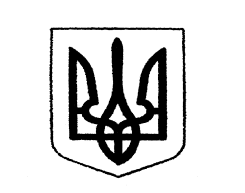 Миколаївська міська рада   Постійна  комісія з питань охорони здоровˈя,    соціального захисту населення, освіти,    культури, туризму, молоді та спорту 